П О С Т А Н О В Л Е Н И Е	В соответствии с Решением Городской Думы Петропавловск-Камчатского городского округа от 31.10.2013 № 145-нд «О наградах и почетных званиях Петропавловск-Камчатского городского округа»,     Постановлением Главы Петропавловск-Камчатского городского округа от 31.10.2013 № 165 «О представительских расходах и расходах, связанных с приобретением подарочной и сувенирной продукции в Городской Думе Петропавловск-Камчатского городского округа»,       ПОСТАНОВЛЯЮ:за добросовестный труд, значительные успехи в совершенствовании и организации образовательного процесса и в связи с профессиональным праздником «День воспитателя и всех дошкольных работников» наградить Почетной грамотой Главы Петропавловск-Камчатского городского округа (в рамке):за добросовестный труд, значительные успехи в совершенствовании и организации образовательного процесса и в связи с профессиональным праздником «День учителя» наградить Почетной грамотой Главы Петропавловск-Камчатского городского округа (в рамке):ГлаваПетропавловск-Камчатскогогородского округа                                                                           К.Г. Слыщенко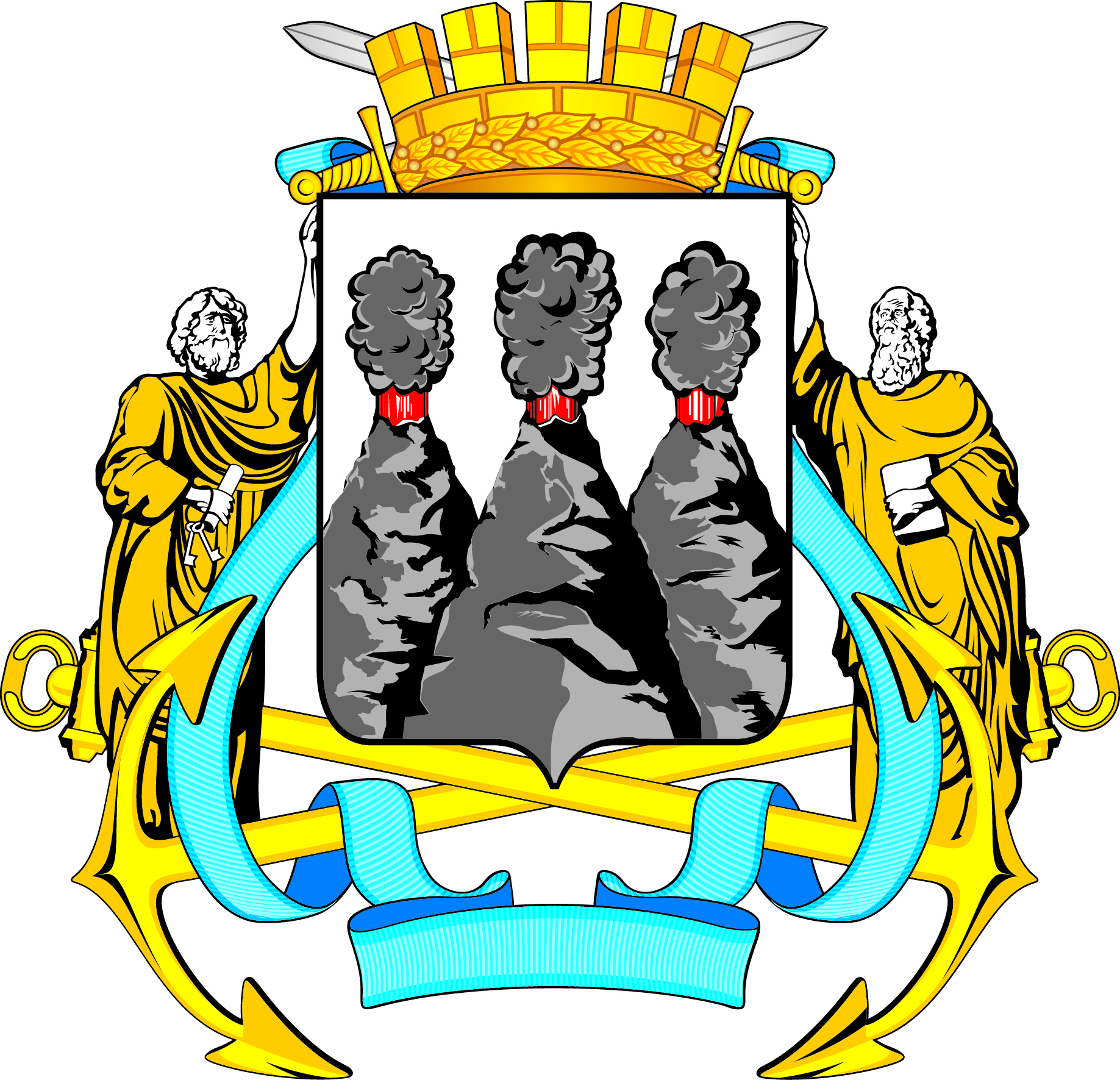 ГЛАВАПЕТРОПАВЛОВСК-КАМЧАТСКОГОГОРОДСКОГО ОКРУГАот  22.09.2016 № 175О награждении Почетной грамотой Главы Петропавловск-Камчатского городского округа сотрудников Управления образования администрации Петропавловск-Камчатского городского округа и   образовательных организаций Петропавловск-Камчатского городского округа Бакулину Марину Владимировну- заведующую муниципальным автономным дошкольным образовательным учреждением «Детский сад №  16 комбинированного вида»;Бодрикову Ирину Васильевну- заведующую муниципальным автономным дошкольным образовательным учреждением «Детский сад №  3 комбинированного вида»;Загадаеву Наталью Александровну- заведующую муниципальным автономным дошкольным образовательным учреждением «Детский сад №  42 комбинированного вида»;Капитонову Татьяну Александровну- заведующую муниципальным автономным дошкольным образовательным учреждением «Детский сад №  46 комбинированного вида»;Надькину Галину Николаевну- заведующую муниципальным автономным дошкольным образовательным учреждением «Детский сад №  1 комбинированного вида»;Поспелову Анастасию Николаевну- заведующую муниципальным автономным дошкольным образовательным учреждением «Детский сад №  43 Центр развития ребенка».Амбрасовскую Людмилу Николаевну- старшего методиста отдела образования Управления образования администрации Петропавловск-Камчатского городского округа;Березину Виолету Васильевну- главного специалиста-эксперта отдела образования Управления образования администрации Петропавловск-Камчатского городского округа;Дергузову Тамару Казбековну- директора муниципального бюджетного общеобразовательного учреждения «Вечерняя (сменная) школа № 16»;Кузнецову Елену Вячеславовну- директора муниципального автономного общеобразовательного учреждения «Средняя школа № 36»; Ли Лину Алексеевну- директора муниципального бюджетного общеобразовательного учреждения «Средняя школа № 9»;Палто Тамару Александровну- директора муниципального бюджетного учреждения дополнительного образования «Детско-юношеская спортивная школа № 3»;Рец Евгению Владимировну- ведущего специалиста-эксперта отдела образования Управления образования администрации Петропавловск-Камчатского городского округа.